АДМИНИСТРАЦИЯМИХАЙЛОВСКОГО СЕЛЬСКОГО ПОСЕЛЕНИЯСЕВЕРСКОГО РАЙОНАПОСТАНОВЛЕНИЕот 07.03.2014                                                                                                                              № 11село МихайловскоеОб утверждении административного регламента по исполнению муниципальной функции «Создание условий для организации доступа жителей Михайловского сельского поселения к информации о деятельности органов местного самоуправления»В целях реализации Федерального закона от 09.02.2009 г. № 8-ФЗ «Об обеспечении доступа к информации о деятельности государственных органов и органов местного самоуправления», руководствуясь Уставом Михайловского сельского поселения, постановляю:1.Утвердить прилагаемый административный регламент по исполнению муниципальной функции «Создание условий для организации доступа жителей Михайловского сельского поселения к информации о деятельности органов местного самоуправления».2. Опубликовать настоящего постановления в средствах массовой информации.3. Контроль за выполнением настоящего постановления оставляю за собой.4. Постановление вступает в силу со дня его опубликования.Глава Михайловского сельского поселенияСеверского района                                                                           Е.С.Клименченко                                                                                     Приложение                                                                       к постановлению администрацииМихайловского сельского                                                                   поселения Северского района                                                                            от 07.03.2014 № 11Административный регламентпо исполнению муниципальной функции «Создание условий для организации доступа жителей Михайловского сельского поселения к информации о деятельности органов местного самоуправления»1. Общие положения1.1.Административный регламент исполнения муниципальной функции «Создание условий для организации доступа жителей Михайловского сельского поселения к информации о деятельности органов местного самоуправления» (далее – муниципальная функция) разработан в целях повышения качества информирования жителей Михайловского сельского поселения о деятельности органов местного самоуправления и определяет сроки и последовательность действий (административных процедур) при подготовке информационных материалов о деятельности органов местного самоуправления поселения.1.2. Исполнение муниципальной функции осуществляется в соответствии со следующими нормативными правовыми актами:1.2.1. Конституция Российской Федерации;1.2.2. Федеральный закон от 27.12.1991 №2124-1 «О средствах массовой информации»;1.2.3. Федеральный закон от 06.10.2003 № 131-ФЗ «Об общих принципах организации местного самоуправления в Российской Федерации»;1.2.4. Федеральный закон от 09.02.2009 № 8-ФЗ «Об обеспечении доступа к информации о деятельности государственных органов и органов местного самоуправления»;1.2.5. Федеральный закон от 02.05.2006 № 59-ФЗ «О порядке рассмотрения обращений граждан Российской Федерации»; 1.2.6. Устав Михайловского сельского поселения Северского района;1.3. Муниципальную функцию осуществляет администрация Михайловского сельского поселения. Деятельность по исполнению муниципальной функции осуществляют уполномоченные лица администрации Михайловского сельского поселения начальник общего отдела Т.Л.Иванова и заместитель главы администрации С.В.Бережной.2. Административные процедуры2.1. Административные процедуры, выполняемые при исполнении муниципальной функции, осуществляются в форме:- предоставления редакциям СМИ информационных сообщений о деятельности органов местного самоуправления;- размещения органами местного самоуправления информации о своей деятельности в сети Интернет;- размещения органами местного самоуправления информации о своей деятельности в здании администрации и в иных общедоступных местах (на стендах и досках объявлений и т.п.);- ознакомления пользователей информации с документами органов местного самоуправления через библиотеку;- предоставления информации о деятельности органов местного самоуправления по запросу.Еженедельные информационные планы событий администрации поселения формирует начальник общего отдела на основании информации, предоставленной структурными подразделениями администрации поселения. Еженедельный информационный план событий администрации поселения включает в себя информацию о месте, дате, времени, составе участников и сути событий, запланированных на текущую неделю. В соответствии с еженедельным информационным планом событий администрации поселения, ответственный за выполнение данной работы согласно должностным инструкциям, готовит анонсные пресс-релизы о событиях, включенных в информационный план, за два дня до мероприятия. Анонсный пресс-релиз отсылается редакциям СМИ накануне (до 16.00) дня проведения мероприятия по электронной почте в рамках сформированной базы электронной рассылки. 3. Контроль исполнения муниципальной функции3.1. Текущий контроль за соблюдением последовательности действий, определенных административными процедурами по исполнению муниципальной функции, и принятием решений осуществляется главой Михайловского сельского поселения.3.2. Контроль осуществляется путем проведения проверок соблюдения и исполнения работниками администрации положений настоящего Регламента.3.3. Сотрудники администрации несут персональную ответственность за несоблюдение требований настоящего Регламента при исполнении муниципальной функции.3.4. По результатам проведенных проверок в случае выявления нарушения прав заявителей к виновным сотрудникам администрации применяются меры ответственности в порядке, установленном законодательством Российской Федерации.4. Обжалование действий (бездействия) и решений, осуществляемых (принятых) при исполнении муниципальной функции4.1. Заинтересованные лица вправе обратиться с обжалованием действий (бездействий) должностных лиц и решений, принятых при исполнении муниципальной функции к главе Михайловского сельского поселения, или в суд в порядке, предусмотренном законодательством Российской Федерации. 4.2. Письменное обращение (жалоба) должно содержать: фамилию, имя, отчество заявителя либо полное наименование юридического лица (в случае обращения от имени юридического лица); контактный почтовый адрес; предмет жалобы; причину несогласия с обжалуемым решением, действием (бездействием); документы, подтверждающие изложенные обстоятельства; личную подпись заявителя (либо руководителя юридического лица) и дату. Письменное обращение (жалоба) подлежат обязательной регистрации и рассмотрению в порядке, установленном Федеральным законом от 02.05.2006 № 59-ФЗ «О порядке рассмотрения обращений граждан Российской Федерации». Начальник общего отдела                                                              Т.Л.Иванова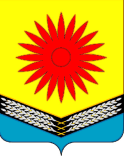 